Merci de bien vouloir insérer un X à côté du nom de votre employeur

Pour vous aider à remplir la fiche de poste, vous pouvez vous référer à la page d'information de l'Intra. 
FICHE DE POSTE
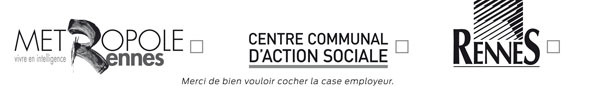 Intitulé du poste Chef de projet opérations complexes et Paysagiste concepteurDate de mise à jour de la fiche de poste01/12/2022N° de référence du poste17162Pôle Ingénierie et Services UrbainsIngénierie et Services UrbainsIngénierie et Services UrbainsDirection De l'Espace public et des InfrastructuresMissionsAssurer la conduite d'opérations et/ou la maîtrise d'œuvre d'opérations d'espaces publics (requalification de places publiques, de boulevards,  voirie, réseaux) et d'infrastructures (génie civil, hydraulique, stations d'épuration, bassins tampon, passerelles…) sous maîtrise d'ouvrage principalement de Rennes Métropole. La direction intervient également pour des opérations d'aménagement urbain en ZAC sous maitrise d'ouvrage de la ville de Rennes. La direction est constituée de 4 services :Conduite d'opération (36 agents)Maîtrise d'œuvre (46 agents)Marchés publics (16 agents)Études hydrauliques (schéma directeur et études pré-opérationnelles dans le domaine des eaux usées, des eaux pluviales et des inondations) (7 agents)Direction De l'Espace public et des InfrastructuresEffectif111ServiceMaîtrise d’œuvreMissionsLe service de la Maîtrise d'œuvre, composé de 5 unités métiers (Assainissement/eau Potable/Réseau de chaleur, Voirie, Eclairage Public et Signalisation lumineuse, Coordination et Paysage) est dédié aux missions d'ingénierie (AMO, OPC, Moe), relevant de l'aménagement urbain à caractère monodisciplinaire ou pluridisciplinaire, à assurer pour le compte des services de maîtrise d'ouvrage. Ces missions sont exercées en priorité pour le service de la Conduite d'opérations de la DEI, mais sans exclure d'autres services externes à la DEI ou d'autres partenaires extérieurs (SEM, …).Missions de l’unité paysage : Assurer des missions AMO, maîtrise d'œuvre, OPC (hors unité Coordination) sur commande pour le compte de la maîtrise d'ouvrage ou ponctuellement d'autres services sur des opérations relevant de l'aménagement des espaces publics (Diffus ou ZAC) à caractère pluridisciplinaire sur l'ensemble de la métropole.ServiceMaîtrise d’œuvreEffectif46Agent : nom, prénom et matriculepour les recrutements seulementCadre statutaireFilière
2 filières possibles, si missions le permettentCatégorieCadre d'emploiNiveau de classification du poste
(si besoin)Cadre statutaireTechniqueAIngénieur 2Situation hiérarchique Fonction de son responsable hiérarchique direct (n+1) Situation hiérarchique Responsable de l'unité Paysage de la Maitrise d'OeuvreSituation hiérarchique Nombre d'agents sous sa responsabilitéSituation hiérarchique 0Situation hiérarchique Nombre d'agents encadrés directement par lui (n-1) Situation hiérarchique 0Relations fonctionnelles internes et externes de l'agentAu sein de sa DirectionRelations fonctionnelles internes et externes de l'agentLe directeur de la DEI, le responsable de la Moe, le responsable de l'unité paysage de la maitrise d'œuvre, les agents du service maîtrise d'œuvre, les autres services du Pôle Ingénierie et Service Urbains, et en particulier avec la conduite d'opérationRelations fonctionnelles internes et externes de l'agentAu sein de la Ville, du CCAS et de Rennes MétropoleRelations fonctionnelles internes et externes de l'agentPISU, DV, SIG, DJB, (les + fréquents) liste non exhaustiveRelations fonctionnelles internes et externes de l'agentAvec les élusRelations fonctionnelles internes et externes de l'agentMaire – Adjoints communes Rennes Métropole / Ville de RennesRelations fonctionnelles internes et externes de l'agentEn externeRelations fonctionnelles internes et externes de l'agentPaysagiste-conseil de la Ville de Rennes, Concepteur Lumière, AUDIAR, Concessionnaires réseaux, maître d'ouvrage (SEM, promoteurs…), maîtres d'œuvre (architectes, bureaux d'études…) entreprises, usagers, riverains (les plus fréquents).Attributions du poste  (finalité générale du poste)Chef de projet opérations complexes et paysagiste concepteurMissions de l’agent % de temps consacré à chacuneMission 1Chef de projet d'opérations complexes 50%50%Activités Tâches Tâches Tâches Assurer l'encadrement de l'équipe projet MOeAssister le responsable de la maîtrise d'oeuvre lors des revues de commande : Analyse du programme, de la mission et du calendrier puis synthèse des avis des différentes unités concernées) Assister le responsable de la maîtrise d'oeuvre lors des revues de commande : Analyse du programme, de la mission et du calendrier puis synthèse des avis des différentes unités concernées) Assister le responsable de la maîtrise d'oeuvre lors des revues de commande : Analyse du programme, de la mission et du calendrier puis synthèse des avis des différentes unités concernées) Assurer l'encadrement de l'équipe projet MOeAnimer et piloter l'équipe de conception pluridisciplinaire pour des opérations d'aménagement d'espace public complexes dans le cadre d'opérations d'aménagement d'espaces publics (diffus ou ZAC) en prenant en compte :les besoins, exigences formulées par les exploitants, gestionnaires, utilisateurs pour la conception et réalisation des ouvragesles ajustements de programmation des études et travaux, tels que définis par le conducteur d'opération en fonction des calendriers des programmes immobiliers ou des évolutions du projetLa notion de complexité est définie en fonction de 4 critères validé par la Direction de la DEI :la nature du montage de l'opération et des acteurs à coordonner, l'environnement du projet et de ses contraintes la complexite technique et qualitativele budget de l'opérationAnimer et piloter l'équipe de conception pluridisciplinaire pour des opérations d'aménagement d'espace public complexes dans le cadre d'opérations d'aménagement d'espaces publics (diffus ou ZAC) en prenant en compte :les besoins, exigences formulées par les exploitants, gestionnaires, utilisateurs pour la conception et réalisation des ouvragesles ajustements de programmation des études et travaux, tels que définis par le conducteur d'opération en fonction des calendriers des programmes immobiliers ou des évolutions du projetLa notion de complexité est définie en fonction de 4 critères validé par la Direction de la DEI :la nature du montage de l'opération et des acteurs à coordonner, l'environnement du projet et de ses contraintes la complexite technique et qualitativele budget de l'opérationAnimer et piloter l'équipe de conception pluridisciplinaire pour des opérations d'aménagement d'espace public complexes dans le cadre d'opérations d'aménagement d'espaces publics (diffus ou ZAC) en prenant en compte :les besoins, exigences formulées par les exploitants, gestionnaires, utilisateurs pour la conception et réalisation des ouvragesles ajustements de programmation des études et travaux, tels que définis par le conducteur d'opération en fonction des calendriers des programmes immobiliers ou des évolutions du projetLa notion de complexité est définie en fonction de 4 critères validé par la Direction de la DEI :la nature du montage de l'opération et des acteurs à coordonner, l'environnement du projet et de ses contraintes la complexite technique et qualitativele budget de l'opérationAssurer l'encadrement de l'équipe projet MOeAlerter les différents chefs d'unité et les membres de l'Instance de Pilotage si difficultés rencontrées. S’appuyer sur les Référents au sein de la MOE sur certains sujets.Alerter les différents chefs d'unité et les membres de l'Instance de Pilotage si difficultés rencontrées. S’appuyer sur les Référents au sein de la MOE sur certains sujets.Alerter les différents chefs d'unité et les membres de l'Instance de Pilotage si difficultés rencontrées. S’appuyer sur les Référents au sein de la MOE sur certains sujets.Assurer l'encadrement de l'équipe projet MOePiloter et Synthétiser les productions des membres de l'équipe projet (service de la Maîtrise d'œuvre, concessionnaires et prestataires externes à la DEI) en vérifiant la conformité des projets par rapport à la commande, au programme, aux usages et au parti d'aménagement et en contrôlant la cohérence d’aménagement des projets produits pour veiller à conserver le parti d'aménagement défini et validé avec la MOA, les urbanistes/ architectes / paysagistes des ZAC, les architectes et paysagistes conseils de la Ville.Piloter et Synthétiser les productions des membres de l'équipe projet (service de la Maîtrise d'œuvre, concessionnaires et prestataires externes à la DEI) en vérifiant la conformité des projets par rapport à la commande, au programme, aux usages et au parti d'aménagement et en contrôlant la cohérence d’aménagement des projets produits pour veiller à conserver le parti d'aménagement défini et validé avec la MOA, les urbanistes/ architectes / paysagistes des ZAC, les architectes et paysagistes conseils de la Ville.Piloter et Synthétiser les productions des membres de l'équipe projet (service de la Maîtrise d'œuvre, concessionnaires et prestataires externes à la DEI) en vérifiant la conformité des projets par rapport à la commande, au programme, aux usages et au parti d'aménagement et en contrôlant la cohérence d’aménagement des projets produits pour veiller à conserver le parti d'aménagement défini et validé avec la MOA, les urbanistes/ architectes / paysagistes des ZAC, les architectes et paysagistes conseils de la Ville.Assurer l'encadrement de l'équipe projet MOeReprésenter la maîtrise d’œuvre lors des échanges avec les chargés d’opération, promoteurs immobiliers et architectes dans les ZAC, pour garantir la cohérence des projets privés et publics.Représenter la maîtrise d’œuvre lors des échanges avec les chargés d’opération, promoteurs immobiliers et architectes dans les ZAC, pour garantir la cohérence des projets privés et publics.Représenter la maîtrise d’œuvre lors des échanges avec les chargés d’opération, promoteurs immobiliers et architectes dans les ZAC, pour garantir la cohérence des projets privés et publics.Assurer l'encadrement de l'équipe projet MOeAnalyser et synthétiser les avis des différentes unités lors de l'instruction des permis de construire.Analyser et synthétiser les avis des différentes unités lors de l'instruction des permis de construire.Analyser et synthétiser les avis des différentes unités lors de l'instruction des permis de construire.Assurer l'encadrement de l'équipe projet MOeAssister l’Aménageur dans l’élaboration et le suivi du calendrier opérationnel des ZAC qui lui sont confiées.Assister l’Aménageur dans l’élaboration et le suivi du calendrier opérationnel des ZAC qui lui sont confiées.Assister l’Aménageur dans l’élaboration et le suivi du calendrier opérationnel des ZAC qui lui sont confiées.Assurer l'encadrement de l'équipe projet MOeVeiller à la diffusion des documents aux différents prestataires et partenaires intéressés.Veiller à la diffusion des documents aux différents prestataires et partenaires intéressés.Veiller à la diffusion des documents aux différents prestataires et partenaires intéressés.Assurer l'encadrement de l'équipe projet MOeRendre compte de l'avancement au pilote de l'opération (responsable DEI MOE ou responsable Unité)Rendre compte de l'avancement au pilote de l'opération (responsable DEI MOE ou responsable Unité)Rendre compte de l'avancement au pilote de l'opération (responsable DEI MOE ou responsable Unité)Participer à la capitalisation des expériencesRenseigner les indicateurs (fiche de suivi de mission, ajustement du calendrier…)Renseigner les indicateurs (fiche de suivi de mission, ajustement du calendrier…)Renseigner les indicateurs (fiche de suivi de mission, ajustement du calendrier…)Participer à la capitalisation des expériencesProduire le bilan d'opération (retour d'expérience études et travaux) évaluant l'exécution de la mission et du projet après mise en service.Ces données alimenteront la base de données techniques, économiques, gestion des ressources humainesProduire le bilan d'opération (retour d'expérience études et travaux) évaluant l'exécution de la mission et du projet après mise en service.Ces données alimenteront la base de données techniques, économiques, gestion des ressources humainesProduire le bilan d'opération (retour d'expérience études et travaux) évaluant l'exécution de la mission et du projet après mise en service.Ces données alimenteront la base de données techniques, économiques, gestion des ressources humainesAssurer les relations avec la maîtrise d'ouvrageFaire valider le contenu du projet par le service de la Conduite d'Opération, en fonction des points d'arrêt définis dans la commandeFaire valider le contenu du projet par le service de la Conduite d'Opération, en fonction des points d'arrêt définis dans la commandeFaire valider le contenu du projet par le service de la Conduite d'Opération, en fonction des points d'arrêt définis dans la commandeAssurer les relations avec la maîtrise d'ouvrageAssurer vis-à-vis du service de la Conduite d'Opération l'assistance à la passation des marchés de travaux de maîtrise d'œuvre (DCE, analyse des offres, constitution des dossiers marchés…)Assurer vis-à-vis du service de la Conduite d'Opération l'assistance à la passation des marchés de travaux de maîtrise d'œuvre (DCE, analyse des offres, constitution des dossiers marchés…)Assurer vis-à-vis du service de la Conduite d'Opération l'assistance à la passation des marchés de travaux de maîtrise d'œuvre (DCE, analyse des offres, constitution des dossiers marchés…)Assurer les relations avec la maîtrise d'ouvrageApporter des éléments techniques et une expertise au conducteur d'opération, pour l’aide à la décision sur des choix en matière d’aménagement de l’espace public Apporter des éléments techniques et une expertise au conducteur d'opération, pour l’aide à la décision sur des choix en matière d’aménagement de l’espace public Apporter des éléments techniques et une expertise au conducteur d'opération, pour l’aide à la décision sur des choix en matière d’aménagement de l’espace public Assurer les relations avec la maîtrise d'ouvrageAssister la Conduite d'Opération vis-à-vis de la coordination des études et travaux avec les partenaires extérieurs (concessionnaires, promoteurs, bailleurs, riverains, etc)Assister la Conduite d'Opération vis-à-vis de la coordination des études et travaux avec les partenaires extérieurs (concessionnaires, promoteurs, bailleurs, riverains, etc)Assister la Conduite d'Opération vis-à-vis de la coordination des études et travaux avec les partenaires extérieurs (concessionnaires, promoteurs, bailleurs, riverains, etc)Assurer les relations avec la maîtrise d'ouvrageParticiper à l'animation des réunions publiques et de concertationParticiper à l'animation des réunions publiques et de concertationParticiper à l'animation des réunions publiques et de concertationMission 2Paysagiste concepteur et conseil50%ActivitésTâches Accompagner les projets sur le Volet intégration urbaine et paysagère.En lien et au même titre que la responsable de l'unité Paysage, accompagner les services :En étude pré-opérationnelle :Accompagner la Conduite d'Opération pour établir les enjeux urbains et paysager des projets avant montage du programme (que l'opération soit ensuite confiée à la maitrise d'œuvre interne ou externe) afin de définir une stratégie urbaine et paysagère cohérente avec l'histoire du site, les enjeux de mobilité, de biodiversité et de préservation de la ressource déclinés dans les politiques publiques de RM et VdR.Coordonner les référents pluvial, éclairage, économie circulaire de la maitrise d'œuvre pour fournir aussi les enjeux abordant les volets eau, éclairage, matériaux.Occasionnellement (et si l'opération est confiée à la maitrise d'œuvre interne par la suite), réaliser des études de faisabilité en phase pré-opérationnel en lien avec le chef de projet de la maitrise d'œuvre (traduction en esquisse(s), chiffrage, croquis).Accompagner la conduite d'opération dans le montage d'une concertation (riverains, commerçants…)  permettant de préciser les attentes des usagers.Sur les autres phases :Travailler la phase PREliminiaire avec le chef de projet et le technicien paysage pour traduire les enjeux en esquisse conservant le parti d'aménagement (schémas, croquis, coupes de principe...) Assister le chef de projet pour aboutir à une conception urbaine faisant converger les divers enjeux.Poursuivre l'accompagnement auprès du chef de projet lors des étapes de concertation en travaillant l'organisation du déroulé de la réunion, en produisant des documents supports et en animant certaines parties de la réunion.Accompagner les équipes dans les présentations en interne, paysagiste conseil de la Ville, urbanistes des ZAC, ABF…Veiller auprès des chefs de projet de la maitrise d'œuvre à la qualité des aménagements des espaces publics pour un projet intégré dans son environnement urbain et paysager et vertueux d'un point de vue écologique.Veiller à la cohérence du projet tant au point de vue des choix de matériaux, mobiliers, végétaux que des implantations dans l'espace et assurer une veille visant à garantir une bonne intégration urbaine du projet en cas de modification importante ou d'éléments techniques.Et d'une manière globale :Accompagner les services internes dans le conseil en Paysage et végétalisation (avis sur AVP, dé-zoom, production d'esquisse, voire accompagnement en travaux sur des points clés).Développer des aménagements durables prenant en compte l'ensemble des problématiques actuelles (énergie, biodiversité et choix des végétaux, choix des matériaux, gestion de l'eau…).Capitaliser sur les différentes expériences auprès des multiples interlocuteurs extérieurs (ABF, urbanistes et paysagistes des ZAC, paysagiste et architecte conseil…) pour faciliter et améliorer les échanges, et à terme faciliter la mise en œuvre des projets.Contraintes du poste Ex : exposition au bruit, déplacements fréquents, manutentions lourdes…Activités de bureau et de chantier - permis de conduire VLActivités de bureau et de chantier - permis de conduire VLCompétences liées au poste Compétences liées au poste Connaissances et savoir-faire souhaitésCapacités à : Analyser les spécificités d'un territoire (urbain, rural, péri-urbain) afin d'en dégager les enjeux urbains, environnementaux et paysagers. Analyser le contexte patrimonial d'un site pour nourrir la démarche de projet.Synthétiser et hiérarchiser ses idées avec le souci de les transmettre de manière intelligible et compréhensible par tous.Exprimer des intentions de projet légitimes, argumentées, traduites spatialement au travers du dessin.Organiser et formaliser les études, notamment les études pré-opérationnelles et PREliminaires.Travailler en binome avec les différents chefs de projet et en équipe projet pluridisciplinaire.Coordonner les différents acteurs du projetAlerter ses responsables en cas de problèmes;Communiquer, à négocier, à réaliser un travail collaboratif;Proposer les aménagements selon le niveau qualité exprimé et les délais et coûts contractualisés avec le maître d'ouvrageCommuniquer de façon adaptée avec les entreprises, usagers, riverains, élus…Sensibilité et veille quotidienne à la qualité des espaces publics (dimensionnements, organisation, matérialité…)Curiosité à la gestion intégrée des eaux pluvialesConnaissances liées à l'ensemble des métiers liés à l'aménagement de l'espace public (éclairage, assainissement, voirie…)Sensibilité à l'innovation, notamment pour agir sur le climat ;Curiosité artistique, scientifique et technique ;Rigueur et méthode Savoir-êtreCapacité d’écoute, dialogue, pédagogie pour présenter, construire et argumenter un projet (citoyens, élus, Architecte Conseil)Mais également force de persuasion et ténacitéAutres pré-requis pour exercer les missions ex : diplôme, expériences…Formation Paysagiste-concepteur, Ingénieur Paysagiste.Expérience en maîtrise d’œuvre sur l’aménagement des espaces publics en milieu urbain, péri-urbainConnaissances :  En droit de l'urbanisme (outils réglementaires, code de l'urbanisme, code de l'environnement…)De la loi MOPDe l’histoire des villes - morphogénèse, morphologie/ formes urbaines.Des logiques de mobilités et dynamiques spatialesDes problématiques contemporaines des espaces urbains, ruraux, péri-urbains.Des techniques liés au projet urbain et au paysage (plantation, structures des cheminements, réseaux…).Des dynamiques des milieux vivants et des spécificités des espèces végétales.Des aspects règlementaires concernant la protection du paysage et la gestion de l’espace publicEn Bureautique : logiciel de gestion des marchés publics (module Devis), Excel, WordMaîtriser le dessin technique (codification…)Maîtriser des logiciels CAO/DAO : Autocad – Module Covalis, Illustrator, Photoshop, Indesign, SketchupEnvironnement du poste Environnement du poste Horaires Horaires de bureau à définir à la prise de poste conformément à la réglementation en vigueurTemps de travailRégime dérogatoire 37 h 30 (RTT : 15 jours) – horaires adaptables aux nécessités de servicePossibilité de télétravailler 2 jours/semaineLieu de travail16 bd Laënnec - RennesÉléments de rémunération liés au poste 
(NBI …)Conditions particulières d'exercice des missions
ex. poste itinérant, astreintes…Moyens matériels spécifiques1 micro-ordinateur et voiture mutualisée, vélo mutualiséDotation vestimentaire1 parka1 paire de bottes1 paire de chaussures de sécuritéFonction correspondant 
Les fiches de tâches sont disponibles sur l'IntraCocher les missions assuréesApprovisionnements - commandeFonction correspondant 
Les fiches de tâches sont disponibles sur l'IntraCocher les missions assuréesDocumentationFonction correspondant 
Les fiches de tâches sont disponibles sur l'IntraCocher les missions assuréesRestauration / PDAFonction correspondant 
Les fiches de tâches sont disponibles sur l'IntraCocher les missions assuréesMoyens de l'administrationFonction correspondant 
Les fiches de tâches sont disponibles sur l'IntraCocher les missions assuréesInformatiqueFonction correspondant 
Les fiches de tâches sont disponibles sur l'IntraCocher les missions assuréesCoriolisFonction correspondant 
Les fiches de tâches sont disponibles sur l'IntraCocher les missions assuréesPropretéFonction correspondant 
Les fiches de tâches sont disponibles sur l'IntraCocher les missions assuréesCongésFonction correspondant 
Les fiches de tâches sont disponibles sur l'IntraCocher les missions assuréesFormationMissions de sécurité au travailCocher les missions assuréesAssistant de préventionMissions de sécurité au travailCocher les missions assuréesCoordonnateur de site / responsable d'établissementMissions de sécurité au travailCocher les missions assuréesChargé d'évacuationPrincipaux interlocuteurs de l'agent 
Correspondant formationC. MENARDPrincipaux interlocuteurs de l'agent 
Correspondant congésV. MONGODINPrincipaux interlocuteurs de l'agent 
Correspondant restauration / PDAV. MONGODINPrincipaux interlocuteurs de l'agent 
Correspondant de service (service paie situations administratives)A. CREPETPrincipaux interlocuteurs de l'agent 
Correspondant informatiqueN. JAVAUDINPrincipaux interlocuteurs de l'agent 
Assistant de préventionP. DESBORDESPrincipaux interlocuteurs de l'agent 
Chargé(e) de ressources humainesC. LETOURNELValidation du chef de serviceNom : Laurent HILLIONDate : 01/12/2022Validation du chargé RHNom : Date :